1ª Via Usuário, 2ª Via Estabelecimento Comercial, 3ª Via CREA-PB, www.creapb.org.br   Telefone: (83) 3533 2525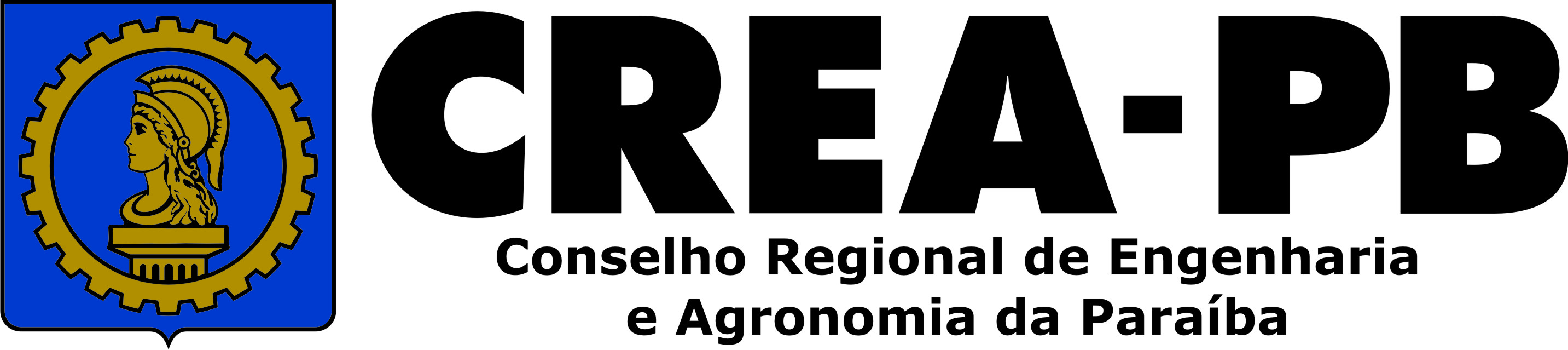 OuvidoriaTelefone: (83) 3533 2510 0800 724 2500 Fax: (83) 3221 3635 E-mail: ouvidoria@creapb.org.brReceituário Agronômico RAART:www.creapb.org.br   Telefone: (83) 3533 2525OuvidoriaTelefone: (83) 3533 2510 0800 724 2500 Fax: (83) 3221 3635 E-mail: ouvidoria@creapb.org.brReceituário Agronômico RAReceita:PROFISSIONALNome:      Nome:      CPF:     CPF:     PROFISSIONALTítulo Profissional:      Título Profissional:      Registro CREA N°:     Registro CREA N°:     PROFISSIONALEndereço:     Endereço:     Endereço:     Endereço:     PROFISSIONALBairro:     Cidade:     Cidade:     Estado:   PROFISSIONALEmpresa:      Empresa:      N° Registro:     N° Registro:     CONTRATANTENome:     Nome:     CPF/CNPJ:     CONTRATANTEPropriedade:     Propriedade:     Propriedade:     CONTRATANTEEndereço:     Endereço:     Endereço:     CONTRATANTECEP:     Telefone:     Telefone:     DADOS TÉCNICOSCultura:     Instalações:     Produto/Outros:     Àrea/Volueme/Peso/Outros:     Diagnóstico:     PRESCRIÇÃO TÉCNICADosagem/Modalidade de Aplicação/Época de Aplicação/Compatibilidade dos Produtos/Manejo Integrado/etc.PRESCRIÇÃO TÉCNICAPRESCRIÇÕES DE CONTROLENome Comercial:      Nome Comercial:      Nome Comercial:      Ingrediente Ativo:     Ingrediente Ativo:     PRESCRIÇÕES DE CONTROLEQuantidadeFormulaçãoPeríodo de CarênciaClasse ToxicológicaGrupo QuímicoPRESCRIÇÕES DE CONTROLEPRESCRIÇÕES DE CONTROLENome Comercial:     Nome Comercial:     Nome Comercial:     Ingrediente Ativo:     Ingrediente Ativo:     PRESCRIÇÕES DE CONTROLEQuantidadeFormulaçãoPeríodo de CarênciaClasse ToxicológicaGrupo QuímicoPRESCRIÇÕES DE CONTROLECarimbo do Engenheiro com nome, n° do Registro no CREA e CPF_____________________________,_____/_____/_____Local e data_________________________________________________________Assinatura do profissional responsável pela prescrição da receitaCIÊNCIAS DO USUÁRIOA não observância das recomendações indicadas na receita é passível das sanções previstas em Lei(Lei 7.802/89, art. 14 e 15 e Decreto Federal 4.074/02, art. 84).Classe Toxicológica; I Extremamente tóxico, II Altamente tóxico, III Medianamente Tóxico, IV pouco tóxico.Em caso de intoxicação, procure imediatamente o médico, levando esta receita, a bula ou o rótulo do agrotóxico.Centro de Informações Toxicológicas do hospital Universitário: (83) 3224 6688Assinatura do Usuário:_________________________________________________________